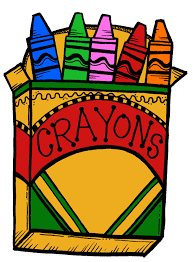 “We could learn a lot from crayons: some are sharp, some are pretty, some are dull, some have weird names, and all are different colors.... but they all exist very nicely in the same box.”